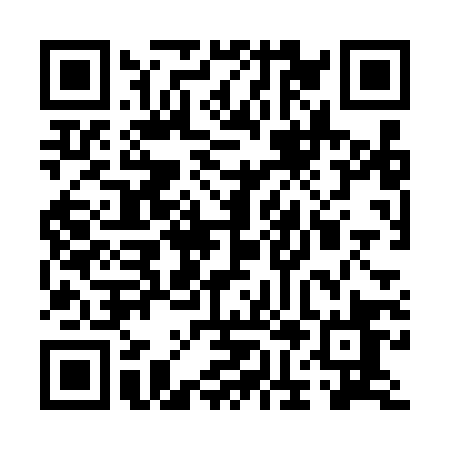 Prayer times for Brewarrina, AustraliaWed 1 May 2024 - Fri 31 May 2024High Latitude Method: NonePrayer Calculation Method: Muslim World LeagueAsar Calculation Method: ShafiPrayer times provided by https://www.salahtimes.comDateDayFajrSunriseDhuhrAsrMaghribIsha1Wed5:206:4212:103:155:386:542Thu5:216:4212:103:145:376:533Fri5:216:4312:093:145:366:534Sat5:226:4312:093:135:356:525Sun5:226:4412:093:125:346:516Mon5:236:4512:093:125:336:517Tue5:236:4512:093:115:336:508Wed5:246:4612:093:115:326:499Thu5:246:4712:093:105:316:4910Fri5:256:4712:093:105:316:4811Sat5:256:4812:093:095:306:4712Sun5:266:4812:093:085:296:4713Mon5:276:4912:093:085:296:4614Tue5:276:5012:093:075:286:4615Wed5:286:5012:093:075:276:4516Thu5:286:5112:093:075:276:4517Fri5:296:5212:093:065:266:4518Sat5:296:5212:093:065:266:4419Sun5:306:5312:093:055:256:4420Mon5:306:5312:093:055:256:4321Tue5:316:5412:093:045:246:4322Wed5:316:5512:093:045:246:4323Thu5:316:5512:093:045:236:4224Fri5:326:5612:093:035:236:4225Sat5:326:5612:103:035:236:4226Sun5:336:5712:103:035:226:4127Mon5:336:5812:103:035:226:4128Tue5:346:5812:103:025:226:4129Wed5:346:5912:103:025:216:4130Thu5:356:5912:103:025:216:4131Fri5:357:0012:103:025:216:41